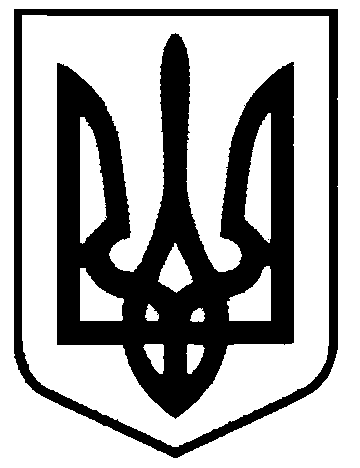 СВАТІВСЬКА МІСЬКА РАДАСЬОМОГО СКЛИКАННЯ ШОСТА СЕСІЯРІШЕННЯвід                                      2016 р.    	                                                           м. Сватове    «Про присвоєння нової адреси майновому комплексу КУ «ЦПМСД Сватівського району»    Розглянувши звернення головного лікаря Комунальної установи «Центр первинної медико-санітарної допомоги Сватівського району» з проханням присвоїти нову адресу майновому комплексу установи та земельній ділянці на якій він розташований, що раніше використовувалися для розміщення Лінійної поліклініки станції Сватове ДП «Донецька залізниця» по пл. Привокзальній,1 м.Сватове, враховуючи висновок міської топонімічної комісії та пропозицією виконавчого комітету міськради з цього приводу, керуючись Положенням про порядок найменування або перейменування площ, проспектів, вулиць, провулків, проїздів, скверів, бульварів, парків, присвоєння, зміни та анулювання поштових адрес (поділ з присвоєнням окремого поштового номера) об’єктам нерухомого майна на території Сватівської міської ради, затвердженого рішенням 33-ї сесії Сватівської міської ради від 30 червня 2015 року, ст. 25,26  Закону  України «Про місцеве самоврядування в Україні»,  Сватівська міська радаВИРІШИЛА:1. Присвоїти майновому комплексу  Комунальної установи «Центр первинної медико-санітарної допомоги Сватівського району» та земельній ділянці на якій він розташований, що раніше використовувалися для розміщення Лінійної поліклініки станції Сватове             ДП «Донецька залізниця» по пл. Привокзальній,1м. Сватове нову адресу: м. Сватове,                           пров. Базарний,1а2. Зобов’язати Комунальну установу «Центр первинної медико-санітарної допомоги Сватівського району» звернутися з відповідною заявою до суб’єкта, який здійснює повноваження у сфері державної реєстрації прав для реєстрації права власності на нерухоме майно та права користування земельною ділянкою по пров. Базарному,1а                 м.Сватове  на підставі даного рішення і інших правовстановлюючих документів.  3.   Контроль      за        виконанням       даного      рішення      покласти      на     постійну депутатську  комісію міської ради з питань  власності, транспорту, зв’язку, торгівельно-побутового обслуговування населення та зайнятості населення.    Сватівський  міський голова				                    Є.В. Рибалко